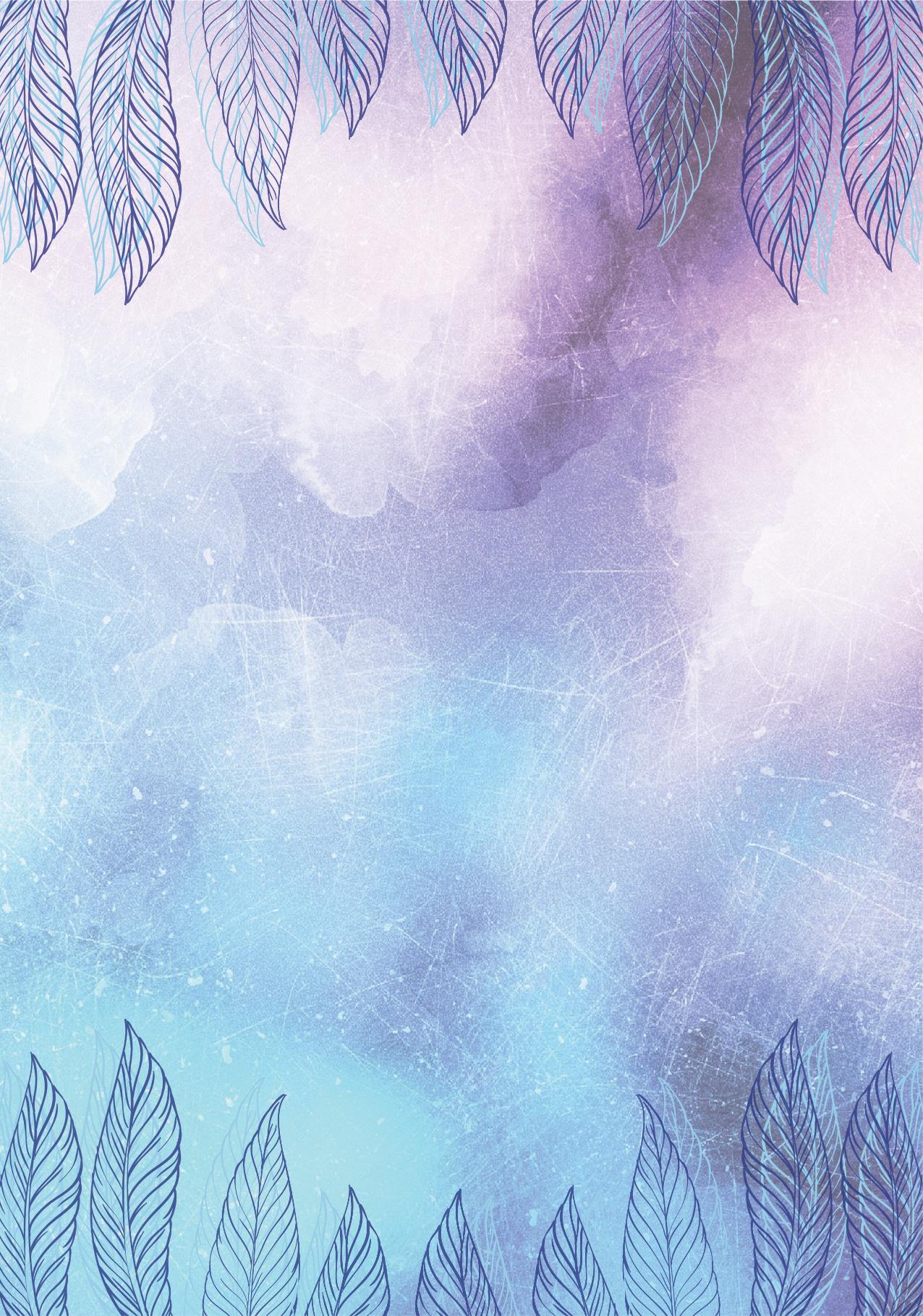 國立臺東大學附屬體育高級中學多元表現主題：_________________________________班級：________學號：______座號：_____姓名：________________________________